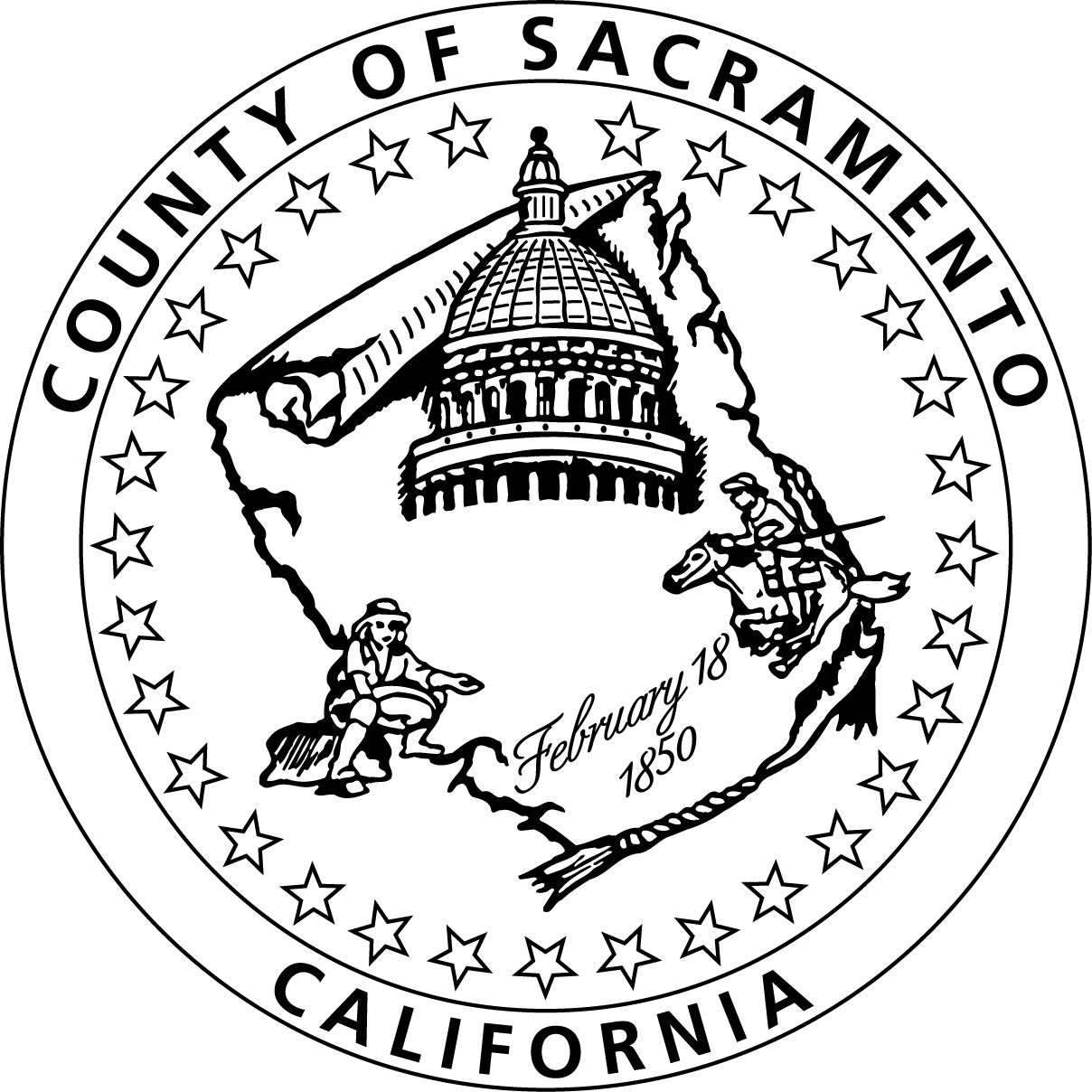 RECORDING REQUESTEDWHEN RECORDED MAIL TO:County of SacramentoOffice of Planning and Environmental Review827 Seventh Street, Room 225Sacramento, CA  95814www.per.saccounty.netContact Person:  Joelle InmanTelephone:  (916) 874-6141SPACE ABOVE RESERVED FOR RECORDER’S USENotice of DeterminationFiling of Notice of Determination in compliance with section 21152 of the Public Resources CodeProject Title: Walmart Fueling StationProject Title: Walmart Fueling StationControl Number: plnp2019-00276Control Number: plnp2019-00276State Clearinghouse Number (if submitted): 2005082045State Clearinghouse Number (if submitted): 2005082045Project Location: The project site is located at 8915 Gerber Road in the Florin-Vineyard Gap community of unincorporated Sacramento County. The project site is located at the northeast corner of Elk Grove Florin Road and Gerber Road.Project Location: The project site is located at 8915 Gerber Road in the Florin-Vineyard Gap community of unincorporated Sacramento County. The project site is located at the northeast corner of Elk Grove Florin Road and Gerber Road.APN: 065-0080-124APN: 065-0080-124Description of Project:A Use Permit to allow an eight-island gas station and approximately 1,481-square foot convenience store on a 1.03-acre lot in the SC zone. A Special Development Permit to allow:A new primary service station without public frontage where a minimum public street frontage of 135 feet is required pursuant to Section 3.7.9.C.2.b. An offsite monument sign for the fueling station where offsite monument signs are otherwise not allowed.A Design Review to comply with the Countywide Design Guidelines.Description of Project:A Use Permit to allow an eight-island gas station and approximately 1,481-square foot convenience store on a 1.03-acre lot in the SC zone. A Special Development Permit to allow:A new primary service station without public frontage where a minimum public street frontage of 135 feet is required pursuant to Section 3.7.9.C.2.b. An offsite monument sign for the fueling station where offsite monument signs are otherwise not allowed.A Design Review to comply with the Countywide Design Guidelines.Name of public agency approving project:Sacramento County / CEQA@saccounty.netName of person or agency carrying out project: Walmart Stores, Inc 2608 SE j Street, Suite 2, Mail Stop 1005 Bentonville ar, 72716 Name of person or agency carrying out project: Walmart Stores, Inc 2608 SE j Street, Suite 2, Mail Stop 1005 Bentonville ar, 72716 This is to advise that the County of Sacramento () has approved the above described project on March 9, 2021 and has made the following determinations concerning the above described project.This is to advise that the County of Sacramento () has approved the above described project on March 9, 2021 and has made the following determinations concerning the above described project.The project will have a significant effect on the environment.An Addendum to previously certified for this project pursuant to the provisions of CEQA.Mitigation measures  made a condition of the approval of the project.A mitigation monitoring and reporting program  adopted.A statement of Overriding Considerations was adopted for the previously certified Environmental Impact Report.Findings were made pursuant to the provisions of CEQA for the previously certified Environmental Impact Report.California State Department of Fish and Game Fees (Fish & Game Code Section 711.4)The project has been found by DFG to have no effect on fish, wildlife & habitat and does not require payment of a CEQA Fee.$2,280.75 for review of a Negative Declaration.$3,168.00 for review of an Environmental Impact Report$50 for County Clerk processing fees The project will have a significant effect on the environment.An Addendum to previously certified for this project pursuant to the provisions of CEQA.Mitigation measures  made a condition of the approval of the project.A mitigation monitoring and reporting program  adopted.A statement of Overriding Considerations was adopted for the previously certified Environmental Impact Report.Findings were made pursuant to the provisions of CEQA for the previously certified Environmental Impact Report.California State Department of Fish and Game Fees (Fish & Game Code Section 711.4)The project has been found by DFG to have no effect on fish, wildlife & habitat and does not require payment of a CEQA Fee.$2,280.75 for review of a Negative Declaration.$3,168.00 for review of an Environmental Impact Report$50 for County Clerk processing fees The Addendum, Final Environmental Impact Report and record of project approval is available to the General Public at the physical and internet addresses located above.The Addendum, Final Environmental Impact Report and record of project approval is available to the General Public at the physical and internet addresses located above.[Original Signature on File]Joelle InmanEnvironmental CoordinatorSacramento County, State of California[Original Signature on File]Joelle InmanEnvironmental CoordinatorSacramento County, State of California